Stillung des Seesturms Mitten im Sturm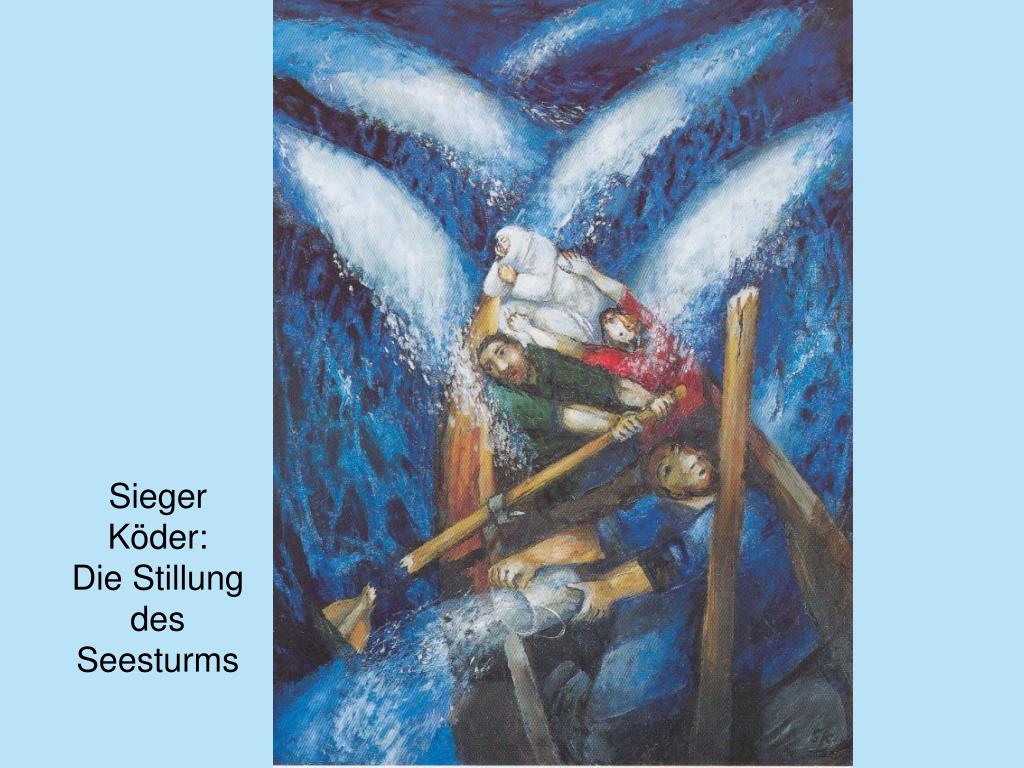 In tosenden WogenMit zerberstenden Rudern In richtungsloser Fahrt Alle Mühen vergeblichSchreie, die ins Leere führenSeenot! Sinken!Kein Land in Sicht -Doch ER Bleibt ruhigRuht auf dem KissenAls wären Engelsflügel um IHN herWarum sollte ER schreien? Sich fürchten wie sie?Ist ER doch stets In SEINEM ElementDa See und Sturm Und Himmel Und ErdeSEIN EIGEN SIND.Ein Wort von IHM -Und ALLES Ist still(4.4.20)